лінійні нерівності та їх системи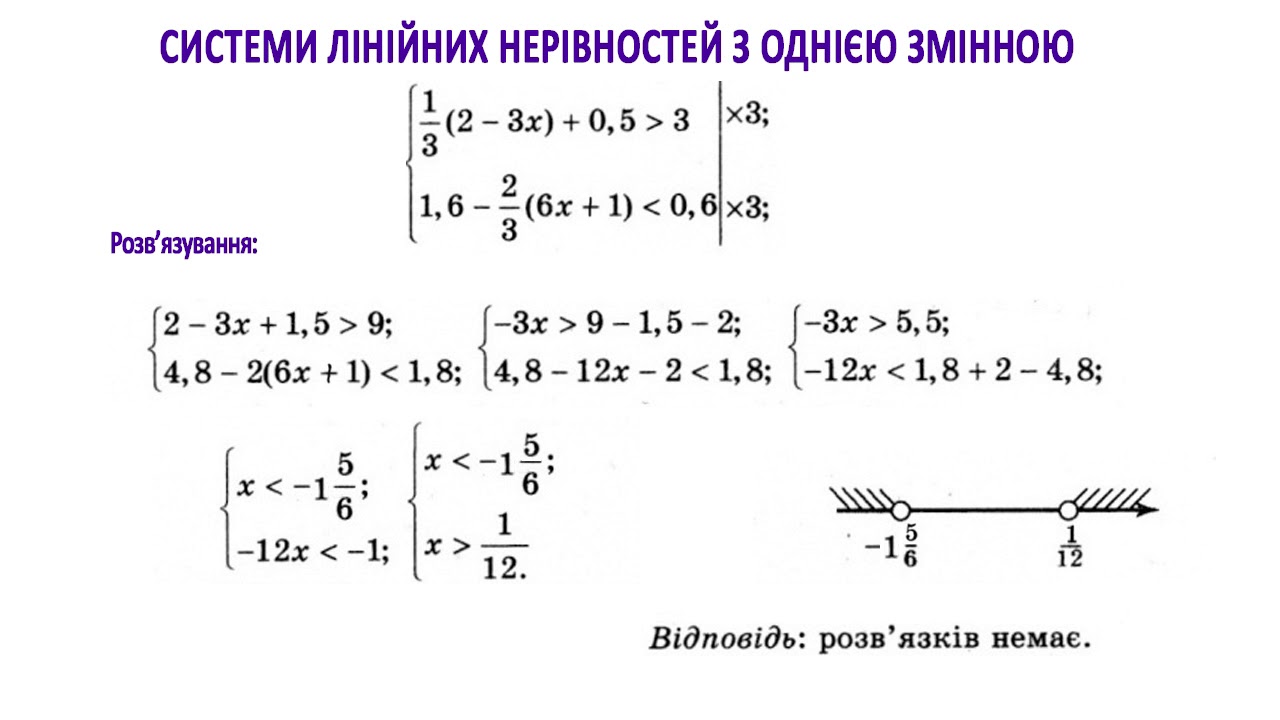 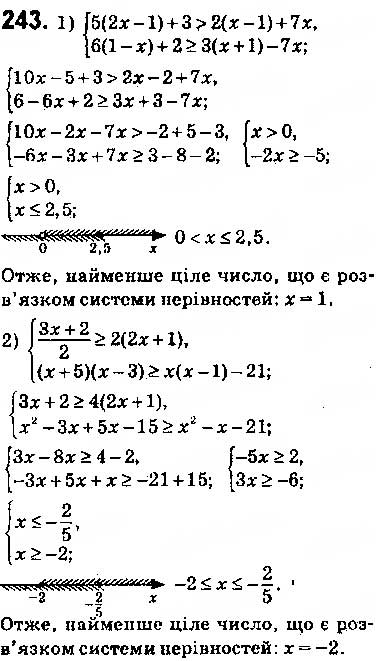 